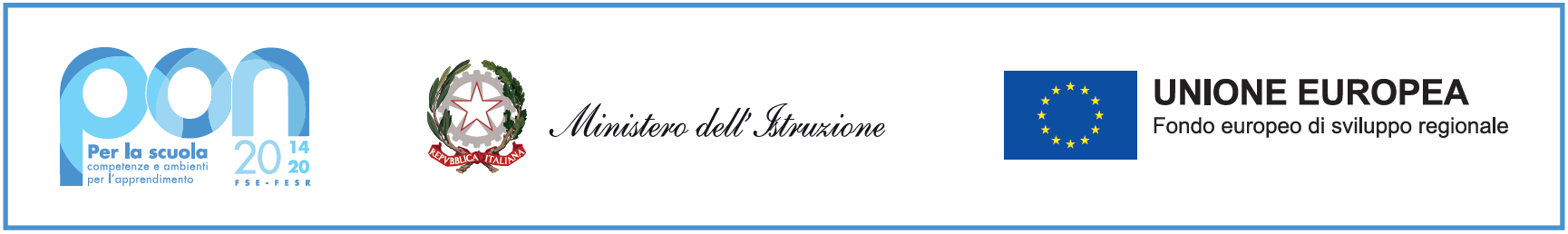 Allegato 2 – Griglia di autovalutazioneCandidato: Cognome ___________________________ Nome ____________________________Data _____________							FIRMA DEL CANDIDATO									_____________________ELEMENTIPUNTEGGIORiservato al candidatoRiservato all’IstitutoTitoli di studioTitoli di studioTitoli di studioTitoli di studioLaurea magistrale punti 10Abilitazione ministeriale all’insegnamento in ambito informaticopunti 10CertificazioniCertificazioniCertificazioniCertificazioniCertificazioni Informatiche riconosciute (ECDL CORE, Mos, IC3, Eipass 7 moduli)Punti 1 (si valuta un solo titolo)Certificazioni Informatiche avanzate (ECDL Advanced, Eipass Progressive, Brevetti Cisco, Brevetti Microsoft)2 punti per certificazione (Max 3 titoli valutabili)Certificazione ECDL LIM, EIPASS LIM, EIPASS TEACHER, EIPASS LAB, EIPASS WEB2 punti per certificazione (MAX 4 titoli valutabili)Esperienze specificheEsperienze specificheEsperienze specificheEsperienze specificheComprovate esperienze/competenze di progettazione Installazione e collaudo di Laboratori per la sostenibilità per il primo ciclo scuola10 punti per esperienza (Max 20 punti)TOTALI